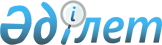 Об установлении размера арендной платы в государственных арендных домах по Айтекебийскому району
					
			Утративший силу
			
			
		
					Постановление акимата Айтекебийского района Актюбинской области от 14 июля 2014 года № 138. Зарегистрировано Департаментом юстиции Актюбинской области 25 июля 2014 года № 3973. Утратило силу постановлением акимата Айтекебийского района Актюбинской области от 14 октября 2019 года № 219
      Сноска. Утратило силу постановлением акимата Айтекебийского района Актюбинской области от 14.10.2019 № 219 (вводится в действие по истечении десяти календарных дней после первого официального опубликования).
      В соответствии со статьей 31 Закона Республики Казахстан от 23 января 2001 года № 148 "О местном государственном управлении и самоуправлении в Республике Казахстан", пунктом 1 статьи 97 Закона Республики Казахстан от 16 апреля 1997 года № 94 "О жилищных отношениях" и приказа председателя Агентства Республики Казахстан по делам строительства и жилищно-коммунального хозяйства от 26 августа 2011 года № 306 "Об утверждении Методики расчета размера платы за пользование жилищем из государственного жилищного фонда" акимат Айтекебийского района ПОСТАНОВЛЯЕТ:
      1. Установить размер ежемесячной арендной платы за пользование жилищем в арендных домах государственного жилищного фонда Айтекебийского района, исходя из расчета арендной платы на 1 квадратный метр, согласно приложению.
      2. Контроль за исполнением данного постановления возложить на заместителя акима района Т.Рахметова.
      3. Настоящее постановление вводится в действие по истечении десяти календарных дней после первого официального опубликования.  Размер ежемесячной арендной платы,
установленной за пользование жилищем в арендных
домах государственного жилищного фонда
Айтекебийского района
      При расчете арендной платы, взимаемой за проживание в государственных домах, применяются следующие показатели:
      1) Сметная стоимость 1 дома построенного в 2008 году - 4 996 485 тг
      Ц-Стоимость строительства 1 квадратного метра жилья построенного в 2008 году -73 478 тг
      Е-общая площадь жилья построенного в 2008 году - 68,0 кв.м
      Т-расчетный срок службы зданий построенного в 2008 году - 100 лет
      Г-годовая сумма затрат на квадратный метр жилья на эксплуатацию, капитальный и текущий ремонт жилого дома построенного в 2008 году - 0 тг
      Р-сумма платежей, необходимая на содержание жилого дома (в тенге за 1 квадратный метр в месяц)
      А-размер арендной платы за пользование жилищем(в тенге за 1 квадратный метр в месяц)
      Формула расчета:
      Для арендных домов построенных в 2008 году:
      Р=Г: 12: Е
      Р= 0:12:68= 0 тг
      А=Ц:Т:12+Р
      А=73478:100:12+0= 61,23 тг
      Размер арендной платы за 1 квадратный метр в месяц - 61,23 тенге.
      2) Сметная стоимость 1 дома построенного в 2012 году - 4 899 928 тг
      Ц-Стоимость строительства 1 квадратного метра жилья построенного в 2012 году - 70 000 тг
      Е-общая площадь жилья построенного в 2012 году - 70,35 кв.м
      Т-расчетный срок службы зданий построенного в 2012 году - 100 лет
      Г-годовая сумма затрат на квадратный метр жилья на эксплуатацию, капитальный и текущий ремонт жилого дома построенного в 2012 году - 0 тг
      Р-сумма платежей, необходимая на содержание жилого дома (в тенге за 1 квадратный метр в месяц)
      А-размер арендной платы за пользование жилищем(в тенге за 1 квадратный метр в месяц)
      Формула расчета:
      Для арендных домов построенных в 2012 году:
      Р=Г: 12: Е
      Р= 0:12:70,35= 0 тг
      А=Ц:Т:12+Р
      А=70000:100:12+0= 58,33 тг
      Размер арендной платы за 1 квадратный метр в месяц - 58,33 тенге.
      3) Сметная стоимость 1 дома построенного в 2013 году - 5 583 867 тг
      Ц-Стоимость строительства 1 квадратного метра жилья построенного в 2013 году - 79 769 тг
      Е-общая площадь жилья построенного в 2013 году - 70,00 кв.м
      Т-расчетный срок службы зданий построенного в 2013 году - 100 лет
      Г-годовая сумма затрат на квадратный метр жилья на эксплуатацию, капитальный и текущий ремонт жилого дома построенного в 2013 году - 0 тг
      Р-сумма платежей, необходимая на содержание жилого дома (в тенге за 1 квадратный метр в месяц)
      А-размер арендной платы за пользование жилищем(в тенге за 1 квадратный метр в месяц)
      Формула расчета:
      Для арендных домов построенных в 2013 году:
      Р=Г: 12: Е
      Р= 0:12:70= 0 тг
      А=Ц:Т:12+Р
      А=79769:100:12+0= 66,47 тг
      Размер арендной платы за 1 квадратный метр в месяц - 66,47 тенге.
					© 2012. РГП на ПХВ «Институт законодательства и правовой информации Республики Казахстан» Министерства юстиции Республики Казахстан
				
Аким района
А.БердалинПРИЛОЖЕНИЕ
к постановлению акимата района
от 14 июля 2014 года за № 138